Intervención de la delegación de Cuba, en ocasión del Examen Periódico Universal de Bélgica. 38º período de sesiones del Grupo de Trabajo del EPU. Ginebra, mayo de 2021.Señor Presidente:Saludamos a la delegación de Bélgica, agradecemos la presentación de su informe y formulamos las recomendaciones siguientes:Garantizar el derecho al empleo de las personas con discapacidad, asegurando una formación profesional, una accesibilidad adecuada y una protección efectiva contra la discriminación.Elaborar, adoptar e implementar un plan de acción contra el racismo, la discriminación y las formas conexas de intolerancia, con la participación de la sociedad civil.Prohibir la detención o la reclusión de menores por razones puramente administrativas, proporcionando a todos los niños migrantes, tanto europeos como no europeos, condiciones de acogida adecuadas y apropiadas a su edad.Deseamos éxito a Bélgica en su Examen, y en la implementación de las recomendaciones. Muchas gracias.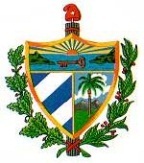 REPUBLICA DE CUBAMisión Permanente ante la Oficina de las Naciones Unidas en Ginebra y los Organismos Internacionales en Suiza